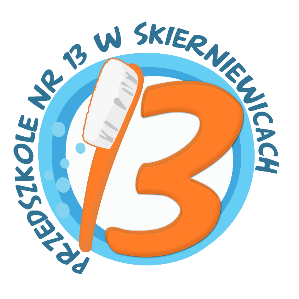 Program zdrowego odżywianiadla dzieci 3-6 letnich„Jesz zdrowo- żyjesz zdrowo”Przedszkole nr 13 w SkierniewicachAutorzy:
Małgorzata Wosik (nauczyciel mianowany)
Katarzyna Moskwa ( nauczyciel mianowany)WstępProgram  zdrowego odżywiania „Jesz zdrowo- żyjesz zdrowo” powstał w ramach realizacji treści prozdrowotnych przez dzieci 3- 6 letnie. Przedszkole nr 13 należące do Sieci Przedszkoli Promujących Zdrowie wychodzi na przeciw oczekiwaniom oraz wymaganiom obecnych czasów, dlatego też poprzez działania zaplanowane w programie chcemy zwrócić uwagę jak istotny wpływ na dalszy rozwój dzieci ma  zdrowe odżywianie. Edukacja zdrowotna dzieci w wieku przedszkolnym jest nieodłącznym elementem promocji zdrowia, pozwalającym odkryć jakie wybory służą zdrowiu. Okres przedszkolny 
to czas, kiedy kształtowane są preferencje smakowe dzieci, a także ich upodobania 
w produktach żywieniowych. Wszystko, co dzieci spożywają od najmłodszych lat będzie miało pozytywny lub negatywny wpływ na ich zdrowie i dalszy rozwój. Istotne jest zwrócenie uwagi na prawidłowe nawyki żywienia w tym celu zasadne staje się zaangażowanie całego otoczenia dziecka tj. rodzice, dziadkowie, przedszkolni pracownicy oraz wszystkie najbliższe osoby spędzające każdą chwilę z dzieckiem. Priorytetowym zadaniem jest to, aby wspólnym celem w/w osób była świadomość zdrowego odżywiania. Czym jest zatem zdrowe żywienie? To przede wszystkim dostarczanie naszemu organizmowi pożywienia wysokiej jakości zgodnie z jego zapotrzebowaniem. Zdrowe odżywianie składa się ze składników odżywczych, witamin i minerałów. Najzdrowsze 
są produkty jak najmniej przetworzone,  naturalnego pochodzenia np. z gospodarstw ekologicznych. Kategorycznie nie wskazane są modyfikacje genetyczne żywności, stosowanie pestycydów, inwazyjnych środków chemicznych, a także antybiotyków i metali ciężkich. Wzrastająca liczba dzieci z dysfunkcjami żywieniowymi i problemami zbyt dużej wagi przeradzającej się w długotrwałą otyłość sprawiają, że tematyka zdrowego odżywiania powinna być wdrażana od najmłodszych lat zarówno w przedszkolu jak i w domu rodzinnym dziecka. Mamy nadzieję że podejmowane działania w ramach realizacji programu będą szansą dla dzieci na zasmakowanie zdrowych, ciekawych wizualnie produktów oraz odpowiednie wyedukowanie i zaangażowanie  zarówno przedszkolaków jak i ich członków rodziny.Termin realizacji: 01.09.2021- 30.06.2022r.Cele ogólne:Wdrażanie i utrwalanie kompetencji kluczowych w zakresie zdrowego odżywianiaPromowanie zdrowego trybu życia u dzieci i ich rodzinZmiana zwyczajów żywieniowych w najbliższym środowisku dziecka Udział rodziców i dziadków w akcjach zdrowego żywienia Cele szczegółowe:Zapoznanie z podstawowymi zasadami żywieniowymi, rolą witamin i innych składników odżywczych dla organizmuDostarczanie wiedzy na temat wpływu pokarmu i jego składników odżywczych na prawidłowe funkcjonowanie organizmuStwarzanie możliwości dokonywania wyboru i spożywania zdrowej żywnościNiwelowanie u dzieci złych nawyków żywieniowychWzmacnianie indywidualnych postaw prozdrowotnychPoznanie roli prawidłowego odżywianiaAktywizacja członków rodziny dziecka w działania prozdrowotneMetody pracy:Metody wg. M. KwiatowskiejCzynne- samodzielne działanie, działanie praktyczneSłowne- m. żywego słowa, pogadanka, rozmowaOglądowa- pokaz, ilustracje tematyczne, teatrzyk, obserwacjeMetody aktywizujące:Projekcje filmów edukacyjnychPrace plastyczno- technicznePrzegląd muzycznyWspółpraca z rodzicami i środowiskiem lokalnymFormy pracy:Praca indywidualnaPraca w zespołachPraca w grupachTreści edukacyjne:Tematyka uwzględniona w programie zawiera 10 bloków tematycznych:Piramida zdrowiaKosz pełen warzyw  Podróż do krainy mlekiem płynącej Od ziarenka do bochenka Witaminowa moc Mięso, jaja, ryby- zdrowi nie na niby Woda siły doda Co słychać u Pszczółki Mai?Fast food- street food Jemy zdrowo- żyjemy zdrowo  Ewaluacja programu:Ewaluacji programu ,,Jesz zdrowo- żyjesz zdrowo” dokonywać będziemy w formie:Obserwacji zachowań dzieci przy posiłkach w przedszkoluWykazywania się wiedzą dzieci podczas zajęć edukacyjnych, prelekcji i pogadanek na temat zdrowego żywieniaAnkiet dla rodziców, które przedstawią nam informacje w jakiej ilości dziecko spożywa w domu zdrowe produkty w momencie przystąpienia do realizacji programu. Po realizacji programu ponowne wystosowanie ankiet do rodziców dzieci, które pomogą nam uzyskać informację na temat zauważonych zmian w odżywianiu się dzieci po realizacji programu. Arkuszy obserwacji dzieci w wieku przedszkolnymRozmów z rodzicamiAnkiet dla nauczycielek, rozmów z nauczycielkami, informacji pisemnej z realizacji programu „Jesz zdrowo- żyjesz zdrowo” w sprawozdaniach z pracy wychowawczo- dydaktycznej poszczególnych grup wiekowych oraz w sprawozdaniach z pracy zespołu problemowo- zadaniowego ds. promocji zdrowiaPrezentacji umiejętności podczas występów dzieciUmieszczanie zdjęć na stronie internetowej Przedszkola nr 13 z realizacji zadań programowychLiteratura:B. Woynarowska: „ Edukacja zdrowotna. Podręcznikakademicki”. PWN Warszawa 2008B. Woynarowska (red.): „ Organizacja i realizacja edukacji zdrowotnej w szkole. Poradnik dla dyrektorów szkół i nauczycieli” ORE, Warszawa 2014D. Ładocha we współpracy z dietetyk H. Stolińską- Fiedorowicz i z gościnnym udziałem K. Okrasy ,, Jeść zdrowiej. Kompendium wiedzy o zdrowej kuchni i nowoczesnych trendach żywieniowych wraz z 75 przepisami”D. Gajewska .Peckenpaugh „Podstawy żywienia i dieto terapia”. Redakcja wydania I polskiego Dr J. Górnicka „ Jak jeść zdrowo”. Zasady dobrego odżywiania. 120 przepisów kulinarnych. AWMAnkieta dla rodzicówSzanowni Rodzice! Celem ankiety jest zebranie informacji o nawykach żywieniowych  dzieci w domu. Ankieta ma charakter anonimowy i będzie wskazówką do dalszej pracy podczas realizowania programu o zdrowym odżywianiu.1.Czy Państwa dziecko wie, co to jest zdrowe odżywianie? (wstaw X)TakNieNie wiem2.  Jak często Państwa dzieci jedzą/ piją poniższe produkty?( wstaw X)3. Czy bylibyście  Państwo zainteresowani wzięciem udziału w spotkaniu z dietetykiem na temat zdrowych produktów i zdrowego odżywiania? (wstaw X)TakNieNie mam potrzeby 4. Czy deklarujecie Państwo chęć podjęcia próby planowania zdrowego jadłospisu w domu?	Tak, dlaczego? ………………………………………………………………………………………………………………….………………………………………………………………………………………………………………………………………………………………………………………………………………………………………………………………………………………	Nie, dlaczego? …………………………………………………………………………………………………………………………………………………………………………………………………………………………………………………………………………………………………………………………………………………………………………………………………………5. Czy mają Państwo oczekiwania/ propozycje względem omawianej tematyki? Czy chcielibyście w czymś pomóc?…………………………………………………………………………………………………………………………………………………………………………………………………………………………………………………………………………………………………………………………………………………………………………………………………………6. Czy widzą Państwo potrzebę promowania zdrowego odżywiania już w przedszkolu?TakNie Dziękujemy Ankieta dla rodzicówSzanowni Rodzice! Poniższa ankieta ma charakter podsumowujący realizację programu „Jesz zdrowo- żyjesz zdrowo”. Ankieta ma charakter anonimowy i posłuży nam do ewaluacji programu, będzie wskazówką do dalszej pracy.1.Czy Państwa dziecko wie, co to jest zdrowe odżywianie? (wstaw X)TakNieNie wiem2.  Czy widzą Państwo pozytywne aspekty przy realizacji programu o tematyce zdrowotnej?TakNieNie wiem3. Czy widzą Państwo potrzebę promowania zdrowego odżywiania już w przedszkolu?TakNie4. Czy widzą Państwo potrzebę, aby programy promujące zdrowe odżywianie z roku na rok były realizowane w naszym przedszkolu?TakNieDziękujemy Miesiąc i tytuł blokuZadania do realizacjiPrzewidywane osiągnięcia dzieciData realizacji zadania
WRZESIEŃ

Piramida Zdrowia
Zadanie podstawowe:- zapoznanie dzieci z Piramidą Żywienia poprzez prelekcję poprowadzoną przez pracownika Powiatowej Stacji Sanitarno- Epidemiologicznej w Skierniewicach
Zadania dodatkowe:
- zachęcenie rodziców dzieci do udziału w paradzie z okazji 44 Święta Kwiatów, Owoców i Warzyw w SkierniewicachDziecko:- zna schemat budowy Piramidy Zdrowia- potrafi wskazać zdrowe produkty spożywcze- dzieli się swoją wiedzą z rodziną- aktywnie uczestniczy w ważnym wydarzeniu miasta Skierniewice
PAŹDZIERNIK
Kosz pełen warzywZadania podstawowe:
- pogadanka z dziećmi nt. warzyw , które jesienią pozyskujemy z ogródków, korzyści dla zdrowia w wyniku ich spożywania oraz sposobów przetwarzania warzyw w smakowite przetwory- degustacja warzywa przyniesionego przez dziecko do przedszkola
- wycieczka na pobliski stragan warzywny
- zorganizowanie wystawy warzywnej ,,Warzywne stworki”Zadanie dodatkowe:
- wycieczka edukacyjna grup starszych do Instytutu Ogrodnictwa 
i Sadownictwa 
w SkierniewicachDziecko: - rozpoznaje 
i nazywa podstawowe warzywa okopowe- wskazuje korzyści wynikające ze spożywania warzyw- czerpie radość ze wspólnie spędzonego czasu z rodzicem- odczuwa satysfakcję z wykonanej pracy- rozwija swoją ciekawość poznawczą- nabiera umiejętności społecznych podczas pobytu w nowym miejscuLISTOPAD

Podróż do krainy mlekiem płynącejZadanie podstawowe:
- zapoznanie dzieci 
z zawodem mleczarza poprzez zorganizowanie pogadanki z pracownikiem Okręgowej Spółdzielni Mleczarskiej w Skierniewicach
Zadanie dodatkowe:
- wykonanie prac plastycznych przez każdą grupę wiekową na temat ,,Zdrowe kości mamy, bo mleko, sery i jogurty chętnie zajadamy”Dziecko: - rozpoznaje i nazywa podstawowe produkty nabiałowe- poszerza swoją wiedzę na temat zawodów, które można wykonywać- posiada wiedzę na temat procesu przetwarzania mleka w inne produkty- współpracuje w grupie podczas wykonywania plakatuGRUDZIEŃOd ziarenka do bochenkaZadania podstawowe:
- zapoznanie dzieci z rodzajami pieczywa
( białe, ciemne, wieloziarniste, żytnie itp.), zwrócenie uwagi na zdrowotny aspekt wypieków- wycieczka do kuchni przedszkolnej celem obserwacji sposobów przygotowywania posiłków dla dzieciZadania dodatkowe:- wypiekanie chleba lub ciasteczek- zachęcenie rodziców do wypieku wspólnie z dzieckiem chleba, ciasta lub ciasteczek Dziecko:- zna różne rodzaje pieczywa- wskazuje najzdrowsze rodzaje pieczywa- wie jak przygotowuje się przedszkolne posiłki- podejmuje próby degustacji wypieku- czerpie radość ze wspólnie spędzonego czasu z rodzicem - dzieli się wrażeniami ze wspólnego wypiekania w formie ustnej lub zdjęciaSTYCZEŃWitaminowa mocZadania podstawowe:- zapoznanie dzieci 
z nazwami i rodzajami owoców ( krajowe, egzotyczne)- pogadanka prowadzona przez Panią Pielęgniarkę na temat wpływu owoców na odporność organizmuZadanie dodatkowe:- wykonanie sałatki owocowej z okazji Dnia Babci i Dziadka jako forma poczęstunkuDziecko:- rozpoznaje 
i nazywa owoce- wiem jaki wpływ na zdrowie mają owoce- doskonali swoje umiejętności społeczne podczas współpracy z rówieśnikami- czerpie radość w wykonywanego zadaniaLUTYMięso, jaja, ryby- zdrowi nie na nibyZadanie podstawowe:- pogadanka z dziećmi na temat produktów takich jak jaja, mięso, ryby oraz ich wpływu na zdrowie we współpracy 
z przedszkolnym dietetykiemZadanie dodatkowe:- wykonanie z dziećmi zdrowych kanapekDziecko:-  wie, jakie produkty zaliczamy do grupy nabiału- poszerza swoją wiedzę na temat zdrowego odżywiania- rozwija swoją kreatywność podczas wykonywania zdrowych kanapekMARZEC
Woda siły dodaZadania podstawowe:- realizacja zajęć metodą Kinezjologii edukacyjnej Paula Dennisona - pogadanka o walorach wody, poszerzanie wiedzy na temat lokalnego ujścia wody pitnej ,,Iskierka”- wykonanie plakatu 
z okazji Dnia Wody 
( 22.03)Zadanie dodatkowe:- wycieczka do firmy WOD-Kan w Mokrej PrawejDziecko:- wskazuje walory picia wody- poszerza wiedzę na temat instytucji lokalnych- rozwija swoje zdolności plastyczne- rozwija swoją wiedzę przyrodnicząKWIECIEŃCo słychać u Pszczółki Mai?Zadanie podstawowe:- wykorzystanie filmu edukacyjnego na temat negatywnego wpływu słodyczy na organizm dziecka- zapoznanie dzieci 
z książką kucharską- omówienie zawartości, zastosowania, dla kogo jest przeznaczona- wykonanie książki kucharskiej rodziców dzieci z Przedszkola nr 13 i udostępnienie jej do wglądu na terenie placówkiZadanie dodatkowe:- zapoznanie dzieci z cukrami zdrowymi ( cukier w owocach, miodzie) i niezdrowymi (cukierki, gumy, żelki)Dziecko:- zna sposoby pozyskiwania cukru- poszerza swoją wiedzę z zakresu zdrowia- poznaje produkty zastępujące cukier biały- wskazuje konsekwencje przejadania się słodyczami- czerpie radość 
i satysfakcję 
z wykonania wspólnej pracy 
z rodzicemMAJFast food- street foodZadania podstawowe:- objaśnienie znaczenia nazewnictwa ,, fast food” 
i ,,street food”- przeprowadzenie pogadanki przez pracownika Powiatowej Stacji Sanitarno- Epidemiologicznej w Skierniewicach na temat skutków spożywania niezdrowej  żywności- nauka dowolnie wybranej piosenki 
o zdrowiu w ramach zorganizowanego ,,Przeglądu Zdrowej Piosenki”Dziecko:- wie co oznacza określenie fast food 
i street food- wskazuje konsekwencje nadmiernego spożywania tego typu produktów- śpiewa piosenkę 
o tematyce zdrowotnejCZERWIECJemy zdrowo- żyjemy zdrowoZadania podstawowe:-,,Dzieci dzieciom”-  udział grup 
w przedstawieniu w wykonaniu grupy Smerfy pt. ,,Bajka o witaminach”- Ewaluacja działań- prezentacja multimedialna dla zaproszonych gości- odczuwa radość z wykonanych zadań w przedszkolu- podziwia odwagę iczerpie wzorce prawidłowego zachowania podczas występów starszych dzieciProdukty żywnościowecodziennieKilka razy w tygodniuKilka razy w miesiącuWarzywaMleko i produkty mlecznePieczywo ciemneProdukty zbożowe; kaszę, makarony, płatki owsianeOwoceMięso, jaja, rybyWoda/ soki naturalneSoki sztucznie słodzone/ napoje gazowaneSłodycze: cukierki, gumy, żelkiJedzenie typu: fast food, street food